Circolare  143-2021	Cesena, 27/4/2021										Ai docenti										E p.c.Alla DSGA												Al personale ATAOggetto: convocazione dipartimenti disciplinariE’ convocata per il 12 maggio 2021, dalle ore 14.30 alle ore 16.30, la riunione dei dipartimenti disciplinari per discutere il seguente ordine del giorno:Libri di testo 2021-22: adozione di libri di testo omogenei per materia (vedi circolare 163-18 contenente le indicazioni operative): il Dipartimento o conferma i testi già adottati o adotta un unico libro per disciplina utilizzando l’allegato 1 e lo consegna all’ufficio didattica, a ufficio.didattica@ispascalcomandini.it). Si allega il DM 781/13 per le indicazioni operative sulla scelta di testoDefinizione risultati minimi e organizzazione verifiche parallele per il recupero estivo e indicazione disponibilità docenti per i corsi estivi (da riferire a prof. Giorgini per il Pascal e Bartoletti per il Comandini)Prima Proposta al DS per a) candidatura docenti per spostamento di plesso, b) assegnazione classi ai docenti, c) cattedre di potenziamento 2021-22. (La proposta potrà essere discussa anche durante la riunione di dipartimento di giugno.)solo per dipartimenti IPIA Comandini di meccanica e elettronica-.elettrotecnica: conferma o variazione ore di compresenza itp per l’indirizzo manutenzione e assistenza tecnica meccanici e elettronici per le classi terze e quarte e definizione ore compresenza per classi quinte (si allega all.2 il quadro vigente, per mat meccanici e mat elettrico-elettronici)I dipartimenti disciplinari secondo le necessità suddivideranno il lavoro per sottogruppi divisi secondo le discipline.Per il punto 3, i referenti di dipartimento di materia riceveranno dal DS un modello da compilare entro il 20 giugno con la proposta di ripartizione cattedre che il dipartimento intende sottoporre. CRITERI PER IL PUNTO 3a) i docenti che intendono candidarsi a trasferirsi da una scuola all'altra indicheranno nel verbale dipartimento la loro richiesta. Inoltre inviano una mail al DS ponendo la richiesta. I criteri per attribuire lo spostamento di sede sono i medesimi in vigore dal 17/18 ovvero preferenza ai docenti interni della scuola poi agli esterni per trasferimento. Fra docenti interni, fa fede la graduatoria interna.b) criteri del DS:criteri per l’assegnazione classi ai docenti Salvo casi particolari che saranno gestiti direttamente dal Dirigente, saranno prese in considerazione le proposte di distribuzione delle classi ai docenti presentate dai dipartimenti disciplinari, se condivise all’unanimità dei docenti. Chi non è d’accordo verbalizzerà il suo dissenso durante la riunione di dipartimento di maggio e/o di giugno. l’assegnazione sarà decisa dal DS avvalendosi dei seguenti criteri:Si chiede anzitutto ai dipartimenti di tener conto dei vincoli all’assegnazione delle cattedre derivanti da: attività ECDL nelle prime, e soprattutto (poiché è previsto dalla norma) collocazione dei docenti certificati nelle quinte per lo svolgimento dei moduli CLIL.Il DS si riserva di intervenire in questi vincoli nel caso che i dipartimenti non ne tengano conto nella loro proposta, Di seguito si terrà conto dei seguenti criteri:Salvaguardia della continuità didatticaMiglior utilizzo delle competenze ed esperienze dei docenti anche in merito alla capacità di lavorare collegialmente attraverso la cooperazione didattica (es. specializzazione tecnica consolidata di alcuni docenti in specifiche materie)Opportunità di comporre i consigli di classe in modo equilibrato ed armonico ed equo fra le varie classiPossibile organizzazione su cattedre verticali nei casi in cui ciò sia possibileCostituisce informazione privilegiata l’approvazione all’unanimità delle cattedre da parte dei dipartimenti, salvo casi particolari che saranno motivati.Si rende noto, inoltre, come è stato ribadito in più occasioni, che l’anzianità di servizio non è un criterio legalmente o normativamente valido per l’assegnazione classi. Di conseguenza non sarà un criterio seguito dal DS nei casi in cui spetterà a lui decidere. c) Quanto alla suddivisione fra docenti di potenziamento e docenti su cattedra il DS procederà in questo modo:per ogni dipartimento di materia coinvolto nell’assegnazione di un organico di potenziamento, si chiede anzitutto chi è disponibile in tutto o in parte a far parte del potenziamento.In base alle disponibilità, si assegneranno preferibilmente parte delle ore su potenziamento e parte su cattedra, privilegiando prima l’assegnazione di ore di potenziamento nell’ordine a vicepresidi, alle FS, ai ruoli strategici non FS (es. commissione legalità, referente biblioteca, et alia), se richieste o se non rifiutate comunque, e poi verso altri docenti.elenco discipline dove è possibile realizzare potenziamentoFISICA – 1 cattedra INGLESE – 1 cattedra PASCAL - 1 cattedra COMANDINIMATEMATICA – 1 cattedra PascalDIRITTO – 1 cattedra PASCAL – 1 cattedra COMANDINISOSTEGNO – 1 cattedra LAB ELETTRONICA – 1 cattedra MECCANICA – 1 cattedra ComandiniIl Dirigente ScolasticoAllegato 2 per il punto 4QUADRI ORARI PER LE COMPRESENZE DI ITP IN MAT MECCANICIQUADRI ORARI PER LE COMPRESENZE DI ITP IN MAT ELETTRONICI-ELETTRICIAllegato 1:   .   Modello per adozione   dipartimentale / singolo docenteda compilare solo in caso di nuova adozione o modifica dell’adozione attualmente in corsoMATERIA DI  INSEGNAMENTO   ________________________________________________ Referente del Dipartimento  ____________________________________________________ (cognome  e  nome del docente)OPPURE (barrare quello che non corrisponde)Adozione individuale del docente  _______________________________________________(cognome  e  nome del docente)Classi interessate dall’adozione: ______________________________________________Dati del testo in adozione a.s. 2021/22:In caso di nuova adozione di testo o mancata adozione,  indicare la motivazione:____________________________________________________________________________________________________________________________________________________________________________________________________________________________________________________________________________________________________________________________________________________________Cesena,  lì ________________________ 			 	                                                                                                 Firma del referente del Dipartimento per disciplina_______________________________________________________________________________________Tetto di spesa per Istituti tecnici – DM 43/12 a.s. 2012-13 e DM 781/13In base all’art. 3 del DM 781/13 i presenti tetti di spesa restano in vigore per le nuove adozioni fatto salvo l’effetto inflattivo.Se si adottano libri in versione mista, vanno ridotti del 10%. Se si adottano in prima o terza libri in versione esclusivamente digitale, vanno ridotti del 30%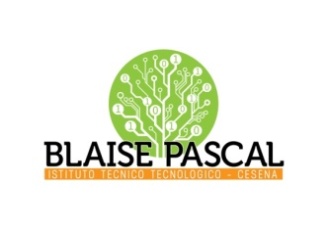 ISTITUTO Superiore 
Pascal/ComandiniP.le Macrelli, 100 
47521 Cesena 
Tel. +39 054722792 
Cod.fisc. 90076540401 - Cod.Mecc. FOIS01100L
FOIS01100L@istruzione.itFOIS01100L@pec.istruzione.it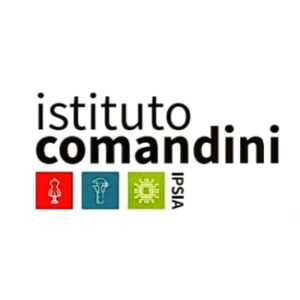 TERZO ANNOQUARTO ANNO QUINTO ANNOTMA in base a DM 33 del 12/6/20 si affida solo a A0425  (di cui 3 in compr)5  (di cui 3 in compr)4 (di cui compr ?)TTEA  in base a DM 33 del 12/6/20 si affida solo a A0404  (di cui 2 in compr)4  (di cui 2 in compr)3 (di cui compr ?)TTIMD (a042)***5  (di cui 2 in compr)5  (di cui 2 in compr)6 (di cui compr ?)Laboratori Tecnologici ed Esercitazioni (B17)**4  (di cui 2 in compr)4  (di cui 2 in compr)5 (di cui compr ?)PRIMO ANNOSECONDO ANNOTERZO ANNOQUARTO ANNO QUINTO ANNOTMA in base a DM 33 del 12/6/20 si affida solo a A042--4  (di cui 2 in compr)4  (di cui 2 in compr)3 (di cui compr ?)TTEA  in base a DM 33 del 12/6/20 si affida solo a A040--5  (di cui 3 in compr)5  (di cui 3 in compr)4 (di cui compr ?)TTIMD (a040)***--5 (di cui 2 in compr)5 (di cui 2 in compr)6 (di cui compr ?)Laboratori Tecnologici ed Esercitazioni (B15)**6  (di cui 6 in compr)6  (di cui 6 in compr)4  (di cui 2 in compr)4  (di cui 2 in compr)5 (di cui compr ?)Cod. EditoreTITOLOAUTOREEDITOREPREZZOVOLUME(unico / 1o / 2o, ecc.)(unico / 1o / 2o, ecc.)(unico / 1o / 2o, ecc.)(unico / 1o / 2o, ecc.)(unico / 1o / 2o, ecc.)VALIDITA’(annuale/biennale/triennale/quinquennale)(annuale/biennale/triennale/quinquennale)(annuale/biennale/triennale/quinquennale)(annuale/biennale/triennale/quinquennale)(annuale/biennale/triennale/quinquennale)NUOVA  ADOZIONENUOVA  ADOZIONENUOVA  ADOZIONESI’SI’NO(barrare la scelta)(barrare la scelta)(barrare la scelta)(barrare la scelta)(barrare la scelta)DA ACQUISTAREDA ACQUISTAREGIA’ IN POSSESSOGIA’ IN POSSESSOGIA’ IN POSSESSOCONSIGLIATO(barrare la scelta)settore tecnologicoI annoII annoIII annoIV annoV anno320 223310253221